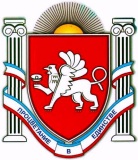 РЕСПУБЛИКА  КРЫМНИЖНЕГОРСКИЙ  РАЙОНАДМИНИСТРАЦИЯ  НОВОГРИГОРЬЕВСКОГО СЕЛЬСКОГО ПОСЕЛЕНИЯНИЖНЕГОРСКОГО РАЙОНА РЕСПУБЛИКИ КРЫМПОСТАНОВЛЕНИЕ 19 мая 2022 года                                                                                                                                                  № 82с.НовогригорьевкаО внесении изменений в постановление администрации  Новогригорьевскогосельского поселения № 20 от 31.01.2022 года  «Об утверждении плана-графика перехода на предоставление муниципальных услуг в электронномвиде в 2022 году.» соответствии с Федеральным законом от 06.10.2003 № 131-Ф3 «Об общих принципах организации местного самоуправления в Российской Федерации», Федеральным законом от 27.07.2010№210-ФЗ «Об организации предоставления государственных и муниципальных услуг», статьей 10 Закона Республики Крым от 21.08.2014 № 54-ЗРК «Об основах местного самоуправления  в Республике Крым», стаьей 3 распоряжения Совета Министров Республики Крым от 20.01.2022 № 59-р «О некоторых вопросах, связанных с переходом на предоставление государственных и муниципальных услуг в электронном виде в 2022 году» с изменениями, внесёнными распоряжением № 452-р от 13.04.2022 года, Уставом муниципального образования Новогригорьевское сельское поселение Новогригорьевского района Республики Крым, администрация Новогригорьевского сельского поселения Новогригорьевского района Республики Крым ПОСТАНОВЛЯЕТ:1. Внести изменения в постановление №20 от 31.01.2022 года «Об утверждении плана-графика перехода на предоставление муниципальных услуг в электронном виде в 2022 году.» изложив приложение к нему в новой редакции. (Приложение).2.Настоящее постановление подлежит официальному опубликованию (обнародованию) на официальной странице муниципального образования Новогригорьевское сельское поселение Нижнегорского района на портале Правительства Республики Крым rk.gov.ru в разделе «Нижнегорский район. Муниципальные образования. Новогригорьевское сельское поселение», на доске объявлений администрации Новогригорьевского сельского поселения по адресу: с.Новогригорьевка, ул.Мичурина, д.59.3. Контроль за исполнением настоящего постановления оставляю за собой.Глава администрацииНовогригорьевского сельского поселения 	                                А.М.ДанилинПриложение к постановлениюадминистрации Новогригорьевского сельского поселения№82 от 19.05.2022г.№Наименование Наименование Наименование Наименование Наименование Наименование Наименование Ответственный исполнительДата завершенияп/пмуниципальной услугимуниципальной услугимуниципальной услугимуниципальной услугимуниципальной услугимуниципальной услугимуниципальной услуги(исполнительный органработ по переводуместного самоуправлениямуниципальноймуниципального образованияуслуги вв Республике Крым электронный вид2022 год1                          .Выдача архивных справок, архивных выписок и архивных копий по социально-правовым вопросамВыдача архивных справок, архивных выписок и архивных копий по социально-правовым вопросамВыдача архивных справок, архивных выписок и архивных копий по социально-правовым вопросамВыдача архивных справок, архивных выписок и архивных копий по социально-правовым вопросамВыдача архивных справок, архивных выписок и архивных копий по социально-правовым вопросамВыдача архивных справок, архивных выписок и архивных копий по социально-правовым вопросамВыдача архивных справок, архивных выписок и архивных копий по социально-правовым вопросамВыдача архивных справок, архивных выписок и архивных копий по социально-правовым вопросамАдминистрация Новогригорьевского сельского поселенияII квартал 2022 года2.                   Заключение, продление договоров на размещение нестационарных объектов на территории муниципального образованияЗаключение, продление договоров на размещение нестационарных объектов на территории муниципального образованияЗаключение, продление договоров на размещение нестационарных объектов на территории муниципального образованияЗаключение, продление договоров на размещение нестационарных объектов на территории муниципального образованияЗаключение, продление договоров на размещение нестационарных объектов на территории муниципального образованияЗаключение, продление договоров на размещение нестационарных объектов на территории муниципального образованияЗаключение, продление договоров на размещение нестационарных объектов на территории муниципального образованияЗаключение, продление договоров на размещение нестационарных объектов на территории муниципального образованияАдминистрация Новогригорьевского сельского поселенияIII квартал 2022 года3.Выдача  выписок  из  похозяйственных  книг  и справок по социально-бытовым вопросамВыдача  выписок  из  похозяйственных  книг  и справок по социально-бытовым вопросамВыдача  выписок  из  похозяйственных  книг  и справок по социально-бытовым вопросамВыдача  выписок  из  похозяйственных  книг  и справок по социально-бытовым вопросамВыдача  выписок  из  похозяйственных  книг  и справок по социально-бытовым вопросамВыдача  выписок  из  похозяйственных  книг  и справок по социально-бытовым вопросамВыдача  выписок  из  похозяйственных  книг  и справок по социально-бытовым вопросамВыдача  выписок  из  похозяйственных  книг  и справок по социально-бытовым вопросамАдминистрация Новогригорьевского сельского поселенияIII квартал 2022 года4.Заключение, расторжение, изменение договора социального найма жилого помещенияЗаключение, расторжение, изменение договора социального найма жилого помещенияЗаключение, расторжение, изменение договора социального найма жилого помещенияЗаключение, расторжение, изменение договора социального найма жилого помещенияЗаключение, расторжение, изменение договора социального найма жилого помещенияЗаключение, расторжение, изменение договора социального найма жилого помещенияЗаключение, расторжение, изменение договора социального найма жилого помещенияЗаключение, расторжение, изменение договора социального найма жилого помещенияАдминистрация Новогригорьевского сельского поселенияIII квартал 2022 года   5.Выдача справок о наличии или отсутствии личного подсобного хозяйства, о наличии или отсутствии печного отопления физическим лицам, проживающим в частном сектореВыдача справок о наличии или отсутствии личного подсобного хозяйства, о наличии или отсутствии печного отопления физическим лицам, проживающим в частном сектореВыдача справок о наличии или отсутствии личного подсобного хозяйства, о наличии или отсутствии печного отопления физическим лицам, проживающим в частном сектореВыдача справок о наличии или отсутствии личного подсобного хозяйства, о наличии или отсутствии печного отопления физическим лицам, проживающим в частном сектореВыдача справок о наличии или отсутствии личного подсобного хозяйства, о наличии или отсутствии печного отопления физическим лицам, проживающим в частном сектореВыдача справок о наличии или отсутствии личного подсобного хозяйства, о наличии или отсутствии печного отопления физическим лицам, проживающим в частном сектореВыдача справок о наличии или отсутствии личного подсобного хозяйства, о наличии или отсутствии печного отопления физическим лицам, проживающим в частном сектореВыдача справок о наличии или отсутствии личного подсобного хозяйства, о наличии или отсутствии печного отопления физическим лицам, проживающим в частном сектореАдминистрация Новогригорьевского сельского посленияIY квартал 2022 года